附件2：超星“学习通”操作流程1.下载学习通：从手机应用市场搜索“学习通”或扫描下方二维码下载；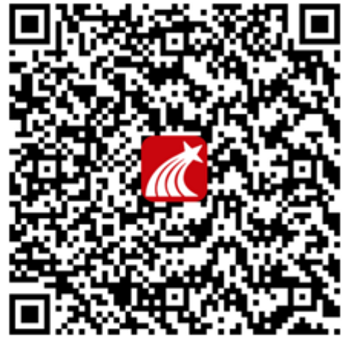 2. 登录（1）完全没有登录过学习通：选择最下面“其他登录方式”-校名（三江学院）-账号-密码账号：老师自己的工号（6位数字）初始密码：123456PS：若修改过密码，请使用修改过密码登录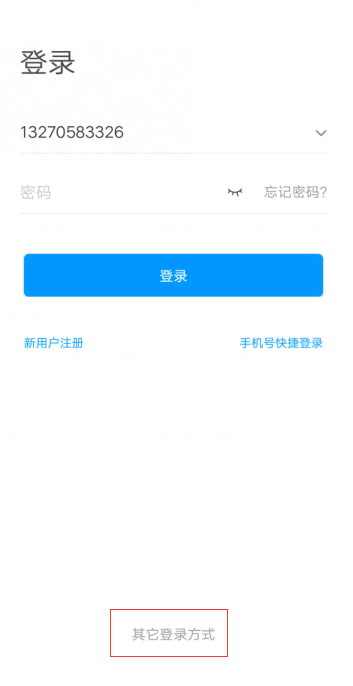 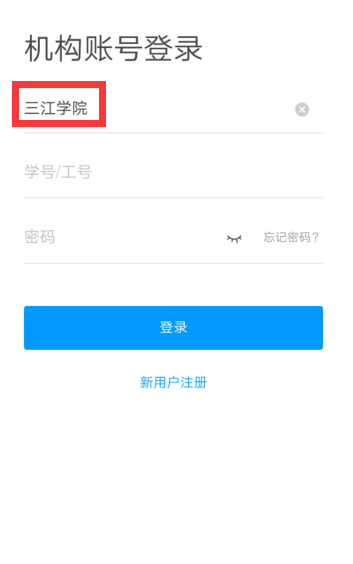 （2）已经下载过学习通，并且手机注册过账号，但未关联三江学院：手机号/密码登录（进入后在设置-账号绑定工号，输入三江学院、工号）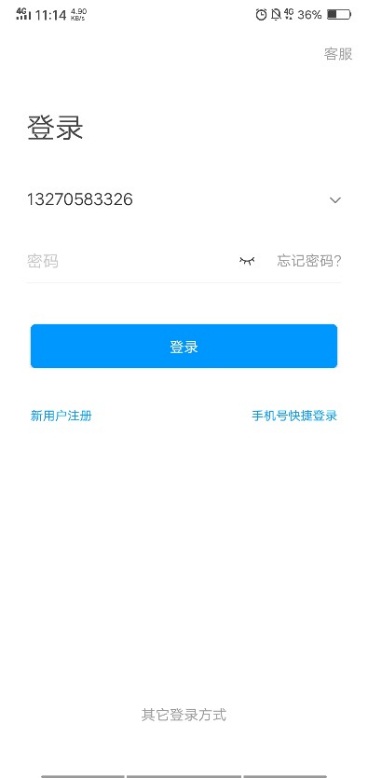 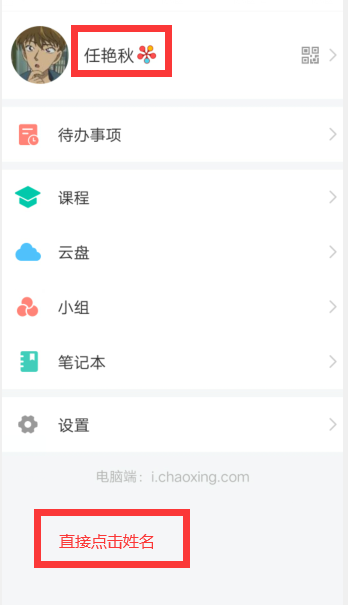 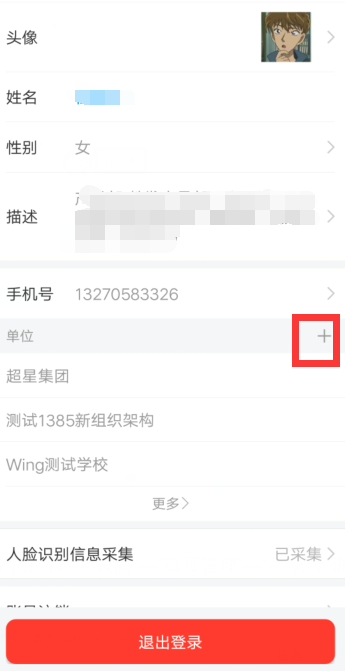 3.在首页邀请码，输入邀请码：yqm119133;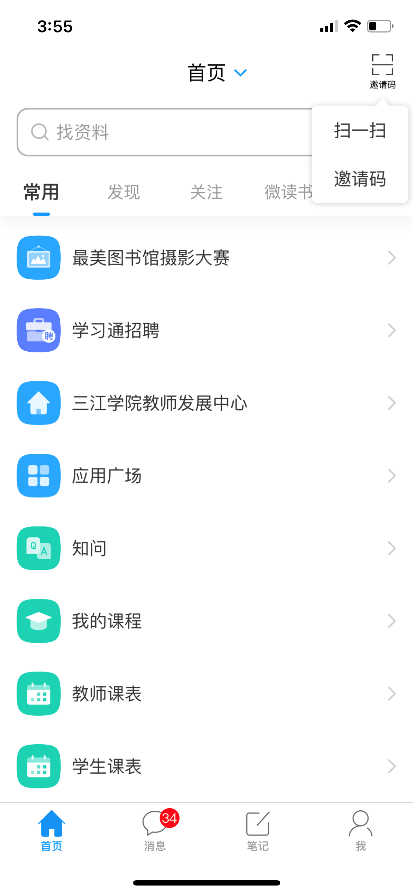 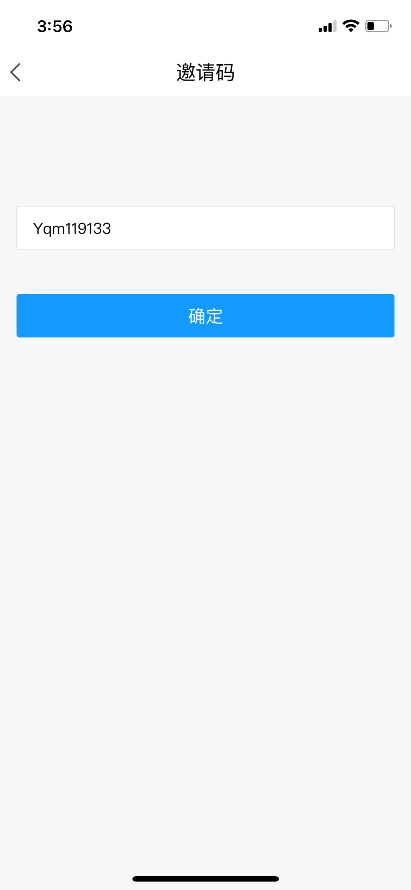 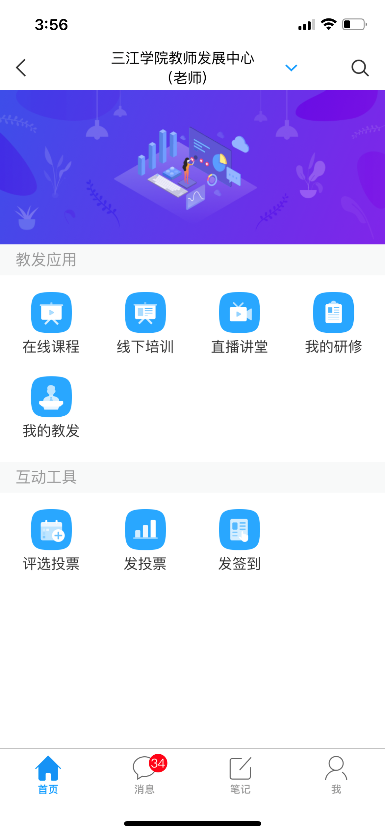 4.选择“线下培训”进行活动报名。